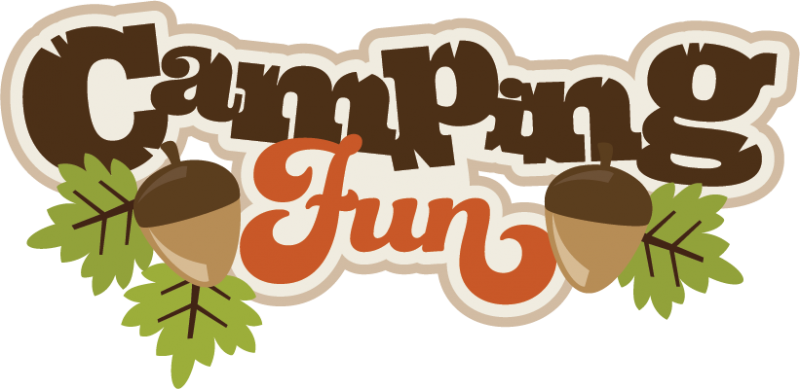 WISCONSIN ELKS CAMPING WEEKENDJULY 29 THROUGH JULY 31, 2022PLYMOUTH ROCK CAMPGROUNDN7271 LANDO STREETPLYMOUTH, WI 53073920-892-4252 (ASK FOR CINDY)Summer is almost here which means it’s time to think about camping!!!  Please join us for our annual Elks Camping Weekend at Plymouth Rock Campground July 29th through the 31st, 2022.  Group sites with 30-amp electricity and water hookups are being held for our group, as well as spots for tent camping.  In addition, basic cabins and deluxe cabins (with amenities) are available for those who don’t usually camp but want to join in the fun.This campground offers dining, hiking trail, swimming with hot tub, volley ball and basketball courts and fishing in Little Elkhart Lake.  PLEASE MAKE YOUR RESERVATIONS SOON!!!!  THEY ARE ONLY HOLDING A FEW SITES AND CABINS FOR THE WISCONSIN ELKS GROUP FOR A LIMITED TIME.  ASK FOR CIRCLES 126 AND 136.  AFTER THE RESERVED SITES ARE FILLED, OTHER SITES MAY STILL BE AVAILABLE IN OTHER SECTIONS OF THE CAMPGROUND.CALL AND ASK FOR CINDY 920-892-4252.For more information, please call or contact:Annie Hanke anniehanke@gmail.com  715-297-9605Karl Hanke captainkarlhanke@gmail.com 715-573-2461Todd Kostuck toddkostuck@gmail.com 608-512-3045